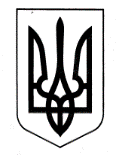 ХАРКІВСЬКА ОБЛАСНА ДЕРЖАВНА АДМІНІСТРАЦІЯДЕПАРТАМЕНТ НАУКИ І ОСВІТИ Н А К А З12.11.2021					 Харків					№ 156Про участь учнів Комунального закладу «Харківський фаховий коледж спортивного профілю» Харківської обласної ради у Всеукраїнському турнірі з боксу серед юніорівВідповідно до Положення про Департамент науки і освіти Харківської обласної державної адміністрації, затвердженого розпорядженням голови Харківської обласної державної адміністрації від 18.05.2020 №269, враховуючи постанову Кабінету Міністрів України від 09.12.2020 № 1236 «Про встановлення карантину та запровадження обмежувальних протиепідемічних заходів з метою запобігання поширенню на території України гострої респіраторної хвороби COVID-19, спричиненої коронавірусом SARS-CoV-2» (зі змінами), Уточнюючий календарний план спортивних заходів Комунального закладу «Харківський фаховий коледж спортивного профілю» Харківської обласної ради на 2021 рік станом на 01.10.2021, затверджений директором Департаменту науки і освіти Харківської обласної державної адміністрації, лист Харківської обласної організації Федерації боксу України від 12.11.2021 № 98, та лист директора Комунального закладу «Харківський фаховий коледж спортивного профілю» Харківської обласної ради від 12.11.2021 № 01-29/1331, керуючись статтею 6 Закону України «Про місцеві державні адміністрації», НАКАЗУЮ:1. Рекомендувати директору Комунального закладу «Харківський фаховий коледж спортивного профілю» Харківської обласної ради:1.1. Забезпечити участь учнів відділення боксу у Всеукраїнському турнірі з боксу серед юніорів, що відбудеться з 14 листопада по 22 листопада 2021 року в м. Ворохті Івано-Франківської області.1.2. Відрядити до м. Ворохти Івано-Франківської області з 14 листопада по 22 листопада 2021 року вчителя боксу Комунального закладу «Харківський фаховий коледж спортивного профілю» Харківської обласної ради для супроводження учнів відділення боксу.2. Витрати по відрядженню вчителя боксу, зазначеного в підпункті 1.2 пункту 1 цього наказу, здійснити відповідно до кошторису витрат, затвердженого у встановленому порядку.Директор Департаменту 						Анжеліка КРУТОВА 